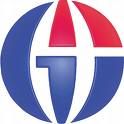 GAZİANTEP ÜNİVERSİTESİİDARİ VE MALİ İŞLER DAİRE BAŞKANLIĞI2015 YILI BİRİM FAALİYET RAPORUGaziantep–2016GENEL BİLGİLER.. ………………………………………………………………….……………...................3I-  ÜST YÖNETİCİ SUNUŞU…………....………………………………………………………….………… 3A- Misyon ve Vizyon …………………………………………………………………………………..…………3B- Yetki, Görev ve Sorumluluklar ………………………………………………………………………………..4C- İdareye İlişkin Bilgiler ………………………………………………………………………………..….……51- Fiziksel Yapı …………………………………………………………………..………………………….…....52- Örgüt Yapısı …………………………………………………………………………………….. …………….63- Bilgi ve Teknolojik Kaynaklar ………………………………………………………………………….……....74- İnsan Kaynakları …………………………………………………………………………………………...….135- Sunulan Hizmetler ……………………………………………………………………………..……………. 146- Yönetim ve İç Kontrol Sistemi …………………………………………………………………………...…...16II- AMAÇ ve HEDEFLER …………………………………………………………………………………….17A- İdarenin Amaç ve Hedefleri ……………………………………………………………….……..…………..17B- Temel Politikalar ve Öncelikler ……………………………………………………………………...………18III- FAALİYETLERE İLİŞKİN BİLGİ VE DEĞERLENDİRMELER …………………………………...18A- Mali Bilgiler …………………………………………………………………………………………........…181- Bütçe Uygulama Sonuçları ………………………………………………………………………..…………182- Temel Mali Tablolara İlişkin Açıklamalar  ……………………………………………………….………….204- 2014 Yılı: Elektrik, Su, Doğalgaz, Fuel-Oil / Kömür ve Odun Tüketim Miktarı…………………………….19 -  Doğalgaz, Fuel-Oil, Kömür ve Odun Yakıtı…………………………………………………………………..215- Temizlik ve Güvenlik  Hizmeti Yürütülen Kapılı Alanların Yüzölçümü ........................................................216- Personel Taşıma  Hizmeti ……………………………………………………………………………….……217- Satınalma Müdürlüğü Tarafından 2014  Yılında Gerçekleştirilen İhaleler …………………………….……..221- Faaliyet  Bilgileri ……………………………………………………………………………………………..232- Performans  Bilgi Sisteminin Değerlendirilmesi …………………………………………………………..…28  IV- KURUMSAL KABİLİYET ve KAPASİTENİN DEĞERLENDİRİLMESİ ……………………….….28A- Üstünlükler  …………………………………………………………………………………………..………28B- Zayıflıklar  ………………………………………………………………………………...…………………28C- Değerlendirme ………………………………………………………………………………..………………29  V- ÖNERİ VE TEDBİRLER ………………………………………………………………………………………………………………………………….291. ÜST YÖNETİCİ SUNUŞUKuruluş:                Üniversite yönetim örgütü 2547 sayılı Yükseköğretim Kanunu, 2809 sayılı Yükseköğretim Kurumları Teşkilat Kanunu ve 124 sayılı Yükseköğretim Üst Kuruluşları ile Yükseköğretim Kurumlarının İdari Teşkilatları Hakkında Kanun Hükmünde Kararname esaslarına göre teşkilatlanmıştır.                Üniversitemizin kuruluşuyla hizmet vermeye başlayan Başkanlığımız 124 sayılı Kanun Hükmünde Kararnamede yer alan Komptrolörlük Daire Başkanlığı ile Destek Hizmetleri Daire Başkanlığı’nın birleştirilmesiyle oluşmuştur   Tüm dünyada Kamu Malî Yönetimi anlayışında yaşanan değişiklikler ve yeni uygulamalar, Ülkemizde de yansımasını bulmuş ve yasal düzenlemeler başta olmak üzere pek çok konuda temel değişiklikler hayata geçirilmiştir. Kamu malî yönetimimizde köklü reformlar yapan 5018 sayılı “Kamu Malî Yönetimi ve Kontrol Kanunu” ile sorumluluklar, rapor sunma, uluslar arası standartlara uyum gibi temel konular   ile                Kamu kaynaklarının kullanılmasında stratejik planlama, performans esaslı bütçeleme ilkeleri, şeffaflık ve malî saydamlık ile hesap verme sorumluluğu ön plana çıkmıştır.                Kamu idarelerinin faaliyetlerini belirli bir plân dâhilinde yerine getirmeleri giderek önem kazanmaktadır.   Başkanlığımıza tahsis edilen ödeneklerin tasarruf anlayışı içinde tutarlı, dengeli ve etkili bütçe işlemlerinin yürütülmesi amacıyla; 5018 sayılı Kamu Malî Yönetimi ve Kontrol Kanunu ve 4734 sayılı Kamu İhale Kanunu, tüzük, yönetmelik, tebliğler ile düzenlenen standartlar ve mevzuata uyularak bütçe uygulamalarını gerçekleştirilmektedir. A- Misyon ve Vizyon Misyon:    Başkanlığımız “Bünyesinde yürütülen her türlü hizmet ve faaliyeti yasalara uygun, ekonomik ve etkin bir şekilde yerine getirerek idari ve mali konularda nitelikli hizmet sunmaktır.”Ayrıca Başkanlığımızın ana hedefi bünyesindeki hizmet ve faaliyetlerin ekonomik ve etkin bir şekilde yerine getirilmesi için insan, para ve malzeme gibi kaynakların mevcut yasal düzenlemeler çerçevesinde en uygun ve en verimli şekilde kullanılmasını sağlamaktır.  Vizyon: Teknolojik imkanlarla donanmış, çağdaş ve bilimsel tüm gelişmeleri çalışmalarına yansıtan, Üniversite içerisinde; işinde uzman, yaratıcı ve yenilikçi elemanlarıyla temin ettiği kaynakları en iyi şekilde kullanarak vereceği hizmet ile kalitenin, hızın, güvenin, eşitliğin ve şeffaflığın esas alındığı örnek bir Başkanlık olmaktır.B- Yetki, Görev ve Sorumluluklar         1-Başkanlığına ilişkin görevleri Rektörlükçe uygun görülen programlar gereğince yürütülmesi için karar verme, tedbir alma, uygulama yetkisi,          2-Başkanlığa bağlı personele mazeret izni verme, yıllık izin kullanış zamanlarını tespit etme, takdirname, ödül, yer değiştirme gibi işlemler için Genel Sekreter’e önerilerde bulunma,          3-Rektörlük bütçe, satın alma, taşınır işlemleri, bakım ve genel hizmetler, haberleşme ve evrak işlerinin yürütülmesinde ihtiyaç duyduğu yeni tedbirlerin ve yetkilerin alınması için önerilerde bulunma yetkisi GÖVLERİ:           1- Başkanlığımızın görevleri arasında, Üniversitemiz bütçesinde yer alan Rektörlüğümüz birimlerine ait mal ve hizmet satın alma işlemleri ve yatırım bütçesinde yer alan makine teçhizat alımlarına ait iç ve dış satın alım işlemlerini yürürlükteki kanun ve yönetmelikler çerçevesinde gerçekleştirmektir.2-Birimin işlerinin en az masrafla, tespit edilmiş kalite, miktar ve zaman standartları çerçevesinde gerçekleştirilmesini sağlamak.3-Birim Faaliyetlerinin yürütülmesini yönlendirilmesi ve değerlendirilmesi için birimine tahsis edilen personel, yer, malzeme ve diğer kaynaklarla geleceğe yönelik olarak hedefler ve standartlar belirlemek, 4-Temizlik, aydınlatma, ısıtma, bakım, onarım ve benzeri işleri yapmak,5- Güvenlik ve çevre kontrolü, Afet ve Acil Durum işlerini yerine getirmek.6-Basım ve grafik işleri ile evrak, yazı, teksir hizmetlerini yapmak,7-Araç, gereç ve malzemenin temini ile ilgili hizmetleri yürütmek,          8-Aylık bütçe harcamalarının kontrolü ve içinde bulunan günün mali incelenmesini gerektiğinde ilgili yerlere bilgi verilmesini sağlamak,           9-Tahakkuk işlemlerinin ilgili mevzuata uygun olarak sağlıklı ve süratli düzenlenmesini sağlamak,    10-Sürekli olarak personelin eğitim ihtiyacını tespit etmek ve karşılamak için gereğini yapmak,SORUMLUKLARI:             1-5018 Sayılı Kamu Mali Yönetim ve Kontrol Kanununun 31 inci maddesinde tanımlanan yetkiler doğrultusunda Başkanlığımıza tahsis edilen ödeneğin kullanılmasında Sayıştay’a, Maliye Bakanlığı’na ve üst yöneticiye karşı sorumluluğu olan yetkilidir.              2-Harcama talimatlarının bütçe ilke ve esaslarına, kanun, tüzük ve yönetmelikler ile diğer mevzuata uygun olmasından, ödeneklerin etkili ekonomik ve verimli kullanılmasından ve bu kanun çerçevesinde uhdesinde yapılması gereken diğer işlemlerden sorumludur.              3-Harcama yetkilileri, harcama talimatlarının bütçe ilke ve esaslarına, kanun, tüzük ve yönetmelikler ile diğer mevzuata uygun olmasından, ödeneklerin etkili, ekonomik ve verimli kullanılmasından ve bu Kanun çerçevesinde yapmaları gereken diğer işlemlerden sorumludur             4-Üniversitemiz bütçesi içerisinde yer alan Makine teçhizat ve bilgi teknolojileri, bilgisayar, Program alımları ile yakacak, temizlik hizmet alımı, koruma ve güvenlik hizmet alımı ve taşıma hizmet alımı ödenekleri de, Başkanlığımız bütçesi içerisinde yer almaktadır. C. İdareye İlişkin Bilgiler1- Fiziksel Yapı              Başkanlığımız; Üniversitemizin Sağlık Kültür ve Spor Dairesi Başkanlığına ait hizmet binasının üst katında hizmet vermekte.1.1- Açık ve Kapalı Alanlar1.2 Sosyal Alanlar              Başkanlığımızın 16 kişilik bir ihalle salonu bulunmakta olup bu salonda: Bilgi teknolojileri, Makine Teçhizat alımları, Temizlik Hizmetleri alımları, Özel Güvenlik Hizmetleri ve Taşıma Hizmet alımları  ile ilgili  ihalelerin hizmet alımları  yapılmaktadır.2- Örgüt Yapısı        İdari ve Mali İşler Daire Başkanlığı Teşkilat Şeması3- Bilgi ve Teknolojik Kaynaklar                 Başkanlığımız günümüz teknolojilerine uygun teknik donanıma sahiptir, bünyesinde yürütülmekte olan işlemler bilgisayar ortamında yürütülmekte olup, yapılan işlerin niteliğine göre yerel ağ ve internet ortamında bilgi paylaşımı sağlanmaktadır.3.1- Yazılım ve Bilgisayarlar3.3- Diğer Bilgi ve Teknolojik KaynaklarYukarıda sayılan bilgi ve teknolojik kaynaklar dışında Matbaa ve Basım İşleri Müdürlüğümüz atölyesinde, aşağıda sayılan makine ve teçhizat donanımına sahiptir.           3.4- Tesis, Makine ve Cihazlar Listesi                 Başkanlığımızın kullanımında olan her türlü tesis, makine ve cihazlara ait sayısal verilerin toplusu aşağıda bulunmaktadır. 	4- İnsan Kaynakları      2015 yılında toplam 58 personel ile birim hizmetleri yerine getirilmiş olup personele ilişkin genel bilgilere aşağıdaki tablolarda yer verilmiştir. Başkanlığımız bünyesinde;  1 Başkan, 3 Şube Müdürü, 1 Şef, 10 Bilgisayar İşletmeni,  2 Memur, 1 Tekniker, 5 Teknisyen, 2 Teknisyen yardımcısı, 22 Koruma ve Güvenlik Görevlisi, 7 Bekçi ve 4 Hizmetli olmak üzere 58 kadrolu personel görev yapmaktadır. Ayrıca hizmet alımı yoluyla 147 temizlik ve ilaçlama işçisi ile 93 Koruma ve Güvenlik Görevlisi ile 198 Yardımcı Hizmet Personeli çalıştırılmıştır.4.8- İdari Personel 4.9- İdari Personelin Eğitim Durumu4.10- İdari Personelin Hizmet Süreleri4.11 - İdari Personelin Yaş İtibariyle Dağılımı5- Sunulan Hizmetler      Satın alma Müdürlüğü (Geçekleştirme Görevlileri )       Gerçekleştirme görevlileri, Üniversitemiz Rektörlüğü sermaye giderlerinden; bağlı fakülte, enstitü ve yüksekokul ile idari birimlerinden gelen istekler doğrultusunda araç-gereç, cihaz, makine ve teçhizat satın alma işlemlerini gerçekleştirmek. Gerçekleştirme görevlileri, harcama talimatı üzerine; işin yaptırılması, mal veya hizmetin alınması, teslim almaya ilişkin işlemlerin yapılması, belgelendirilmesi ve ödeme için gerekli belgelerin hazırlanması görevlerini yürütürler.               Üniversitemizin Kalorifer Yakıtı, Akaryakıt, Kırtasiye Malzemesi, Mobilya ve Tefrişat Malzemesi, Araç-Gereç, Cihaz, Makine, Teçhizat, Güvenlik Hizmeti, Temizlik ve İlaçlama, Personel Taşıma Hizmeti alımına ait faaliyetleri yürütmek ve benzeri alım ihalelerini gerçekleştirmektir.                 4734 sayılı Kamu İhale Kanunu çerçevesinde; (03,2) Tüketime Yönelik Mal ve Malzeme Alımları, (03,5) Hizmet Alımları, (03,7) Menkul Mal, Gayri maddi Hak Alım Bakım ve Onarım Giderleri tertiplerinden gerekli her türlü mal ve hizmetin satın alınması işlemlerini yürütmek.                4735 sayılı Kamu İhale Sözleşmeleri Kanunu çerçevesinde; ihale süreci tamamlanmış alımlara ilişkin sözleşme işlemlerini ve doğrudan temin alımlarını yürütmek.                Kredi ve avans yolu ile satın alma işlemlerini yürütmek. Devlet Malzeme Ofisi’nden temin edilecek malzemelerin alımlarını gerçekleştirmek. Yurtdışı alımlarda, akreditif ve gümrük işlemlerinin yürütülmesini sağlamak.Matbaa ve Basım İşleri Müdürlüğü                Matbaa ve Basım İşleri Müdürlüğü, Üniversitemize bağlı tüm birimlere hitaben her türlü iç ve dış yazışmalarda kullanılan matbu evrak, kitap, yardımcı ders kitabı, ders notları, dergi, broşür, bülten, afiş, davetiye, kartvizit ve paketten pakete  (sürekli form) baskı yapan; kapak takma, sırt geçirme, dikiş, delgi, kırma, perferaj, pilyaj ve her türlü cilt işleri yapan; branda, fiberglas, metal üzerine çıkartma gibi benzeri hizmetleri yapmaktadır.                  Bilgisayarla dizgi, tasarım, resim tarama, renk ayrımı yapabilen; Baskı, Teksir, Cilt, Grafik-Resim-Tabela ve Renk ayrım hizmetlerini ve Üniversitemize bağlı Fakültelerin, Yüksekokulların, Enstitülerin bunlara bağlı bölümlerin, Üniversite Hastanesinin,  Daire Başkanlıklarının ve diğer birimlerin her türlü dizgi, tarama, renk ayrım ve baskı, cilt, afiş hizmetlerini yerine getirmek.                 Matbaa ve Basım İşleri Müdürlüğü: Seri ve süratli bir şekilde hizmet verebilmek için, çağın son teknolojik imkânlarını kullanarak kendisini modernize etmek. Mevcut makine ve teçhizatın periyodik bakım ve onarımını zamanında yaptırarak devamlı çalışır vaziyette hazır bulundurmak  İç Hizmetler Müdürlüğü (Koruma ve Güvenlik Müdürlüğü)            Koruma ve Güvenlik Müdürlüğü: Mevcut 1 Müdür, 6 Bilgisayar İşletmeni, 22 kadrolu, Koruma ve Güvenlik Görevlisi,  hizmet alımı yoluyla 93 Özel Güvenlik Görevlisi ve 7 bekçi ile Üniversite kampus içi ve kampus dışındaki okulların güvenliği sağlanmaya çalışılmakta. Üniversite kampuslarında 24 saat esasına göre güvenliğin sağlanması maksadıyla planlama yapmak ve planın uygulanmasını kontrol etmek, oluşan aksaklıkların giderilmesi yönünde tedbirler almak.               Üniversite ve bağlı birimlerini sabotaj, yangın, hırsızlık, yağma ve yıkma, zorla işten alıkoyma gibi her çeşit tehdit, tehlike ve tecavüze karşı korumak.                Görev alanları içinde, işlenmiş veya işlenmekte olan suçları derhal Kolluk Kuvvetlerine bildirmek ve Kolluk Kuvvetleri gelinceye kadar sanıkları yakalamak ve muhafaza etmek.                Üniversite birimlerinde, Güvenlik görevlileri ve mevcut kamera sistemi aracılığıyla gerekli görülen durumlarda giriş ve çıkışlarda Kimlik Kontrolü yapmak, şüpheli şahısların dolaşmasına engel olmak.               Bağlı olduğu hiyerarşi içinde üst yöneticiler tarafından verilen diğer işleri ve işlemleri yapmak. Güvenlik biriminin konusuna giren konularda gelişen teknolojiden faydalanabilmek için ortam ve olanaklar oluşturmak. Afet ve Acil Durum Uzmanlığı                1-Üniversitemiz Sivil Savunma Planlarını hazırlamak, sivil savunma ekiplerinin kurulması ve gereken eğitimin verilmesi; gerekli tesis, malzeme ve teçhizatların temin edilmesi, mevcutların bakımını ve korunmasını sağlamak.         2-Afet, sivil savunma ve acil durum hizmetleri için gerekli olan araç, gereç ve malzemenin tedarik ve teminini ilgili birimlerle koordine ederek planlamak, mevcutların bakım ve korunmalarının takibini yapmak.         3-Kurumun sığınaklarla ilgili hizmetlerini düzenlemek ve yürütmek.          4-Sivil Savunma Uzmanlığının stratejik plan ve performans programı çalışmalarının yapılmasını sağlamak.          5-Afet ve acil durum hallerinde müdahaleyi koordine etmek ve üst makamları bilgilendirmek.  6-Yasa gereği 2015 yılı içerisinde Üniversitemizin yangın yönergesi güncelleştirerek ve afet çalışma bilgi formu tanzim edilerek Afet ve Acil Durum Müdürlüğüne gönderilmesi sağlamak.Ambar Şefliği               Yapılan alımların Taşınır işlem belgelerini tanzim etmek, yıl içerisinde yapılan işlemlerle ilgili yılsonunda Strateji Geliştirme Daire Başkanlığı, Muhasebe Müdürlüğü ile gerekli mutabakatı sağlamak.                Kullanılmaz halde bulunan malzemeleri heke ayırmak ve hek işlemlerini sonuçlandırmak Yine yıl içerisinde toplu verilmiş ödeneklerle yapılan alımlarda, alınan malzemeleri kontrol ederek teslim almak, muhafaza etmek ve ilgili birimlere dağıtımını yapmak.5.3. İdari Hizmetler         Sunulan hizmetler,  Başkanlığımıza bağlı birimlerin görev yetki ve sorumluluklar bölümünde etraflıca açıklanmıştır.6- Yönetim ve İç Kontrol Sistemi               Üniversitemizin kuruluşuyla hizmet vermeye başlayan Başkanlığımız 124 sayılı Kanun Hükmünde Kararnamede yer alan Komptrolörlük Daire Başkanlığı ile Destek Hizmetleri Daire Başkanlığı’nın birleştirilmesiyle oluşmuştur                Kamu mali yönetim sistemimiz,  Yönetsel sorumluluğun kilit nokta olduğu yeni bir yapı kurmayı hedefleyen Kanunda, iç kontrol sistemi bu yapının yönetsel çatısını oluşturmaktadır.             Yönetim sorumluluğu ilkesini vurgulayan iç kontrol sistemi; faaliyetlerin etkin veVerimli olması, mali raporların güvenilirliği, yürürlükteki mevzuata uyum, varlıklarınKorunması amaçları için makul bir güvence sağlamak üzere kullanılan “iyi bir yönetim”Aracıdır.              İhaleler 4734 Kamu İhale Kanunu ve 4735 Sözleşme kanuna uygun olarak, 5018 sayılı Kamu Mali Yönetim Ve Kontrol Kanununda belirtilen yetki ve sorumluluk içerisinde yapılmaktadır.               Cari harcamalarda,  özellikle yakacak, elektrik enerjisi, su ve telefon hizmeti alımlarında, Başkanlığımızca gerekli planlama yapılarak, zamanında temini ve elektrik enerjisi, su ve telefon hizmeti gibi alımlarında gecikmeden dolayı cezalı durumu düşmemek için gerekli özen gösterilmektedir   II- AMAÇ ve HEDEFLERİdarenin Amaç ve HedefleriAmaç:               Başkanlığımız, bünyesinde yürütülen her türlü hizmet ve faaliyetin; yasalara uygun, ekonomik ve etkin bir şekilde gerçekleşmesini sağlamak ve bu amaçla; insan, para, teknoloji, araç-gereç ve malzeme gibi mevcut kaynakları en uygun ve en verimli bir biçimde planlamayı, değerlendirmeyi, kullanmayı ve izlemeyi amaçlamaktadır. Hedef:                Başkanlığımız, kendi yetki ve sorumluluğundaki görevleri yasalara uygun ve eksiksiz bir şekilde yerine getiren, teknolojik imkânlarla donanmış ve bu gelişmeleri çalışmalarına yansıtan, Üniversite içerisinde; işinde uzman, yaratıcı, yenilikçi ve katılımcı elemanlarının vereceği hizmet ile örnek gösterilen bir Başkanlık olmayı hedeflemektedir.B. Temel Politikalar ve Öncelikler   25 Haziran 2008 tarih ve 26920 sayılı Resmi Gazete’de yayınlanarak yürürlüğe giren 2009–2011 yılı Orta Vadeli Programda yer alan hususlar da göz önüne alınarak öncelikler tespit edilmiştir. Orta Vadeli Program, stratejik amaçlar temelinde kamu politikaları ve uygulamalarını şekillendirecek ve kaynak tahsisini bu çerçevede yönlendirecektir.III- FAALİYETLERE İLİŞKİN BİLGİ VE DEĞERLENDİRMELERA- Mali Bilgiler      1- Bütçe Uygulama Sonuçları                Üniversitemiz Özel Bütçeli bir kuruluştur. Başkanlığımızın 2015 yılı bütçesi başlangıç ödeneği 23.194.500.-TL. dır. Bu ödeneğin 2.280.000.- TL.,sı Personel Giderleri, 398.000.-TL.sı Sosyal Güvenlik kurumlarına devlet pirim giderleri, 16.322.000.-TL.sı  Mal ve Hizmet Alım giderleri, 1.000.000.-TL sı Cari transferler ve 3.194.500.-TL.Sı Sermaye Giderleri olarak tahsis edilmiştir.               2015 yılı bütçemizde Personel Giderlerine 2.280.000- TL. Ödenek verilmiştir.  Yılsonu toplam ödenek 2.040.300.-TL. Olup Yılsonu itibariyle bu ödeneğin 2.038.120.- TL. Si harcanmış ve harcama oranı % 99.90 olarak gerçekleşmiştir.                Mal ve Hizmet Alım giderleri başlangıç ödeneğimiz 16.322.000.- TL. Olarak Ödenek verilmiştir. Verilen mevcut ödenek Mal ve Hizmet Alımları giderini karşılamadığından, yıl içinde bu ödeneğe 12.920.100.- TL ek ödenek verilmiştir. Toplam ödenek: 29.242.100.- TL. Olup. Yıl içinde bu mevcut ödenekten 45.900.-TL düşüş yapılmıştır. Yılsonu toplam ödenek 29.196.200.- TL. Olup, Yılsonu itibariyle bu ödeneğin 27.312.902.- TL. Si harcanmış ve harcama oranı % 93.55 olarak gerçekleşmiştir.                   Üniversitemizde ısıtma işleri, doğalgazla yapılırken, İslâhiye MYO, İslâhiye İktisadi ve İdari Bilimler Fakültesi, Nizip MYO, Nizip Eğitim Fakültesi ve Araban MYO ısıtmaları 4 numara Fuel-Oil ile yapılmıştır. Oğuzeli MYO ve İslâhiye MYO ısıtma işleri Kömür ve Odun kullanılarak yapılmıştır. Ayrıca Turizm Otelcilik ve MYO, Sporum ve Döner Sermaye İşletme Müdürlüğünün ısıtma işleri doğalgazla yapılmıştır.                2015 yılında yakacak alımlarına ayrılan ödeneğin tamamı harcanmıştır. Bu harcama oranı % 100 olarak gerçekleşmiştir.               Mal ve Hizmet alımları ödeneğinin, büyük bölümünü, yakacak alımları, elektrik enerjisi alımları, su alımları, temizlik ve ilaçlama, koruma ve güvenlik ile taşıma hizmet alımları teşkil etmiştir.               Yıl içerisinde, alımıyla 147 kişi temizlik ve ilaçlama, 93 kişi güvenlik ve koruma, 198 kişi Yardımcı hizmetler Personeli olarak, ihale alımı yoluyla istihdam edilmiştir.               Nizip MYO, Nizip Eğitim Fakültesi,  Oğuzeli MYO, Naci Topçu oğlu MYO ve Nurdağı Meslek yüksekokulu ve İslâhiye MYO personel taşıma işleri de, yine hizmet alımı yoluyla karşılanmıştır.              2015 yılında Cari transferler bütçemizdeki 1.000.000.-TL Memurların öğlen yemeğine yardım olarak tahsis edilmiştir. Bu ödeneğin tamamı Harcanmış olup, Bu harcama oranı % 100 olarak gerçekleşmiştir.                Sermaye Giderlerine 2015 yılı için başlangıç ödeneğimiz 3.194.500.- TL.  Olarak verilmiştir. Verilen bu mevcut ödeneğe, yıl içinde 8.350.000.-TL. Ek ödenek verilmiş olup, yılsonu toplam ödenek 11.544.500.- TL. Ye ulaşmıştır. Yılsonu itibariyle bu ödeneğin 10.204.062.- TL. Si harcanmış ve harcama oranı % 88.39 olarak gerçekleşmiştir.2- Temel Mali Tablolara İlişkin Açıklamalar4. 2015 Yılı: Elektrik, Su, Doğalgaz, Fuel-Oil / Kömür ve Odun Tüketim MiktarlarıA. Elektrik GiderleriB. Su GiderleriC. Doğalgaz GiderleriD. Kalorifer Yakıtı Giderleri (Fuel-Oil 4) E. Kömür ve Odun Yakıtı Giderleri5. Temizlik ve Güvenlik Hizmeti Yürütülen Açık ve Kapalı Alanlar                    Üniversitemiz Kampusiçi 16 Koruma ve Güvenlik Görevlisi, 3 Bekçi, Kampus dışı, Turizm MYO, Naci Topçu oğlu MYO, Havra Kültür Sanat Merkezi, Cananı Konağı Kültür Sanat Merkezi, Oğuzeli MYO, Nizip MYO, Nizip Eğitim Fakültesi Yerleşkesi, Nurdağı MYO ve Uygulama Arazisi, İslâhiye İktisadi ve İdari Bilimler Fakültesi ve İslâhiye Yerleşkesi. İslâhiye MYO, Taşıt İşletme Müdürlüğü 19 Koruma ve Güvenlik Görevlisi olmak üzere, 6 Bekçi ile yürütülmekte.6. Personel Taşıma Hizmeti               Merkez kampusu, Naci Topçu oğlu MYO, Oğuzeli MYO, Nurdağı Meslek Yüksekokulu ve İslâhiye MYO Gazi Tur Taşımamacılık tarafında, Nizip MYO ile Nizip Eğitim Fakültesi personel taşıma hizmeti Gazi şehir firmasınca, yürütülmüştür.Satınalma Müdürlüğü Tarafından 20145Yılında Gerçekleştirilen İhaleler 1.1.Faaliyet Bilgileri                Üniversitemiz, merkez kampusunun, elektrik, su, yakacak alımları ile koruma ve güvenlik ile temizlik ve ilaçlama, Yardımcı Hizmetler Personeli hizmetleri ile İslâhiye İktisadi ve İdari Bilimler Fakültesi ile Nizip MYO, Oğuzeli MYO, Naci Topçu oğlu MYO, Araban MYO ve İslâhiye Meslek Yüksekokullarının, Yakacak alımları, taşıma, temizlik ve ilaçlama ile koruma güvenlik hizmetlerini ve Nurdağı Meslek Yüksekokulunun taşıma hizmetleri alımı gerçekleştirmiştir.               Ayrıca Hastane hariç, Üniversitemizin makine ve teçhizat ile bilgi teknolojileri ve bilgisayar program alımlarını, bakım ve onarıma muhtaç olanların bakım ve onarımlarını zamanında ve bütçe imkânları ölçüsünde yerine getirmiştir.               Gelecek dönemlerde de aynı şekilde, Eğitimin aksamadan yürütülmesi için gerekli yukarıda sayılan lojistik desteğin sağlanması için çalışılacaktır.               Sermaye Giderlerine 2015 yılı için başlangıç ödeneğimiz 3.194.500.- TL.  Olarak verilmiştir. Verilen bu mevcut ödeneğe yıl içinde 8.350.000.-TL. Ek ödenek verilmiş olup, yılsonu toplam ödenek. 11.544.500.- TL. Ye ulaşmıştır.               .Bu ödeneğin 5.679.079,54.-TL. Sı Makine teçhizat alımlarına, 2.753.536,00.-TL Donanım alımlarına, 1.771.446,12.- TL Bilgi teknolojileri ile Bilgisayar yazılım alımı olmak üzere toplam 10.204.061,66.-TL harcama yapılmıştır. Alınan malzemelerin ve dağıtımı yapılan birimlerin dökümü aşağıda gösterilmiştir.MUHTELİF İŞLER PROJESİ KAPSAMINDA HARCAMA BİRİMLERİNE ALINAN BİLGİSAYARLAR VE MAKİNE TEÇHİZATLAR4- Performans Bilgi Sisteminin Değerlendirilmesi                Başkanlığımızda yürütülen hizmet ve faaliyetlere ilişkin, birimlerimiz tarafından tutulan kayıtların düzenli, güncel ve doğru olması Performans Bilgi Sistemi sonuçlarının güvenilir olmasını sağlamaktadır.                Birimlerimizin tamamı teknolojik olanaklardan ve gelişmelerden istifade etmektedirler. Kullanılan bilgisayar yazılımları sayesinde Performans Bilgi Sistemine ait veriler daha kolay, anlamlı, hızlı ve güvenilir bir şekilde temin edilmektedir.IV- KURUMSAL KABİLİYET ve KAPASİTENİN DEĞERLENDİRİLMESİ A- Üstünlükler               Tecrübeli, dinamik, nitelikli, istekli, yeniliğe açık, kaliteli, rekabetçi ve takım ruhu içersinde çalışan kadroya sahip olmak,                 Başkanlığımız ve birimlerinin hiyerarşik bir yapı içerinde çalışması                Yönetici durumundaki personelimizin deneyimli olması birim içinde boş zamanlarda hizmet içi eğitim verilmesi.                Makine teçhizat, bilgi teknolojileri, haberleşme ve iş deneyimine sahip personel güçlü yönlerimizin başında gelmektedir. Çalışanlar arasında birlik ve beraberliğin olması, personelin yeniliklere açık ve disiplinli olması.               Üniversitemizin bütün birimleri ile olduğu gibi, Üniversitemiz dışındaki kurumlarla da ilişkilerin güçlü ve iyi olmasıB- Zayıflıklar               Personel sayısının yetersizliği                Mevzuatın yoğun ve değişken olması                Hizmet içi eğitim eksikliği                Birimler arasında iletişim ve işbirliği eksikliği               Üniversitemizin genel olarak bütün idari birimlerinde olduğu gibi birimimizde de sosyal ve kültürel etkinliklerin çok zayıf olması.               Bürokrasinin fazla ve sık değişken olması ( 4734, 4735, 5018 sayılı Kanunlar ve bunlarla ilgili ikincil mevzuatın devamlı değişimi ve binlerce sayfadan oluşumu)C- Değerlendirme                Başkanlığımız, kendi yetki ve sorumluluğundaki görevleri yasalara uygun ve eksiksiz bir şekilde yerine getiren, teknolojik imkânlarla donanmış ve bu gelişmeleri çalışmalarına yansıtan,  işinde uzman, yaratıcı, yenilikçi ve katılımcı elemanlarının vereceği hizmet ile örnek gösterilen bir Başkanlık olmayı hedeflemektedir.               Bu kapsamda, üstün yönlerimizin geliştirilmesi ve zayıf yönlerimizin iyileştirilmesi Başkanlığımız tarafından üretilen hizmet kalitesini, hizmet alan ve çalışan memnuniyetini olumlu yönde etkileyecek ve Başkanlığımızın hedeflerine ulaşmasına katkı sağlayacaktır.V- ÖNERİ VE TEDBİRLER                  Başkanlığımıza diğer birimlerden gelen plansız ve yoğun taleplerin temininde ödenek yetersizliği nedeniyle ciddi sıkıntılar yaşanması muhtemeldir. Giderek artan iş yüküne paralel olarak deneyimli personele de ihtiyaç duyulmaktadır.                Gelecek yıllara ait bütçe çalışmalarında, Hizmet alımı ödenekleri ile Makine ve teçhizat ve bilgi teknolojileri alımları ödeneklerinin arttırılması,               Harcama programı yapılırken dönemlere ait ihtiyaçların belirlenerek, ihtiyaç miktarı ödeneklerin serbest bırakılması.               Personelin özlük haklarının iyileştirilmesi.               Binlerce sayfadan oluşan mevzuatın, her kesin anlayabileceği şekilde,  az ve öz olarak düzenlenmesi.İÇ KONTROL GÜVENCE BEYANIHarcama yetkilisi olarak yetkim dahilinde;Bu raporda yer alan bilgilerin güvenilir, tam ve doğru olduğunu beyan ederim.Bu raporda açıklanan faaliyetler için idare bütçesinden harcama birimimize tahsis edilmiş kaynakların etkili, ekonomik ve verimli bir şekilde kullanıldığını, görev ve yetki alanım çerçevesinde iç kontrol sisteminin idari ve mali kararlar ile bunlara ilişkin işlemlerin yasallık ve düzenliliği hususunda yeterli güvenceyi sağladığını ve harcama birimimizde süreç kontrolünün etkin olarak uygulandığını bildiririm. Bu güvence, harcama yetkilisi olarak sahip olduğum bilgi ve değerlendirmeler, iç kontroller, iç denetçi raporları ile Sayıştay raporları gibi bilgim dahilindeki hususlara dayanmaktadır.Burada raporlanmayan, idarenin menfaatlerine zarar veren herhangi bir husus hakkında bilgim olmadığını beyan ederim. (Gaziantep- 12.01.2016)                                                                                                       Sabri YILDIZ                                                                                           İdari ve Mali İşler Daire Başkanı1.1.1. Ofis Alanları1.1.1. Ofis Alanları1.1.1. Ofis Alanları1.1.1. Ofis AlanlarıAlt BirimOfis Sayısım2Açıklamalar  Yönetim Ofisleri4901 Başkan, 3 Müdür Ofisiİdari Personel Ofisleri10208İdari Personel Ofisleri  Diğer141.118İhale Salonu, atölye, Depolar Arşivler ve 2 çay ocağıToplam281.4161.2.1. Toplantı-Konferans Salonları1.2.1. Toplantı-Konferans Salonları1.2.1. Toplantı-Konferans Salonları1.2.1. Toplantı-Konferans SalonlarıKapasitesiToplantı SalonuKonferans SalonuToplam0–16 Kişilik11Tablo13. Yazılım ve BilgisayarlarTablo13. Yazılım ve BilgisayarlarTablo13. Yazılım ve BilgisayarlarTablo13. Yazılım ve BilgisayarlarTablo13. Yazılım ve BilgisayarlarTablo13. Yazılım ve BilgisayarlarCinsiCinsiİdari Amaçlı (Adet)Eğitim Amaçlı (Öğrencilerin Kullanımına açık bilgisayar sayısı) (Adet)Araştırma Amaçlı (Adet)Sağlık amaçlıToplam Masa Üstü BilgisayarMasa Üstü Bilgisayar27---27Taşınabilir BilgisayarTaşınabilir Bilgisayar2---2Tablo 19. Diğer Bilgi ve Teknolojik KaynaklarTablo 19. Diğer Bilgi ve Teknolojik KaynaklarTablo 19. Diğer Bilgi ve Teknolojik KaynaklarTablo 19. Diğer Bilgi ve Teknolojik KaynaklarTablo 19. Diğer Bilgi ve Teknolojik KaynaklarTablo 19. Diğer Bilgi ve Teknolojik KaynaklarCinsiCinsiİdari Amaçlı (Adet)Eğitim Amaçlı  (Adet)Araştırma Amaçlı  (Adet)Sağlık Amaçlı (Adet)          ToplamBaskı MakinesiBaskı Makinesi3---3YazıcıYazıcı21---21Fotokopi MakinesiFotokopi Makinesi6---6KameralarKameralar1---1TelevizyonlarTelevizyonlar1---1TarayıcılarTarayıcılar2---2Adet1Harmanlama MakineleriAdet3Ciltleme MakineleriAdet5Kırım MakineleriAdet2Delgi MakineleriAdet1Dikme MakineleriAdet1Zımbalama MakineleriAdet1Zımba Dikiş MakineleriAdet2Ctp Bilgisayardan Direk Kalıba pozlama Makineleri Adet1Eltipi kağıt kesme giyotinleriAdet1Matbaa tipi kağıt kesme giyotinleriAdet2Film yıkama cihazıAdet3Işıklı tablarıAdet2Film aydınlatma ve ölçme cihazlarıAdet1Takım/Alet Taşıma arabasıAdet3Film kopya aletleriAdet1Matkap makineleriAdet1Pistonlu hava kompresörleriAdet1Kesintisiz güç kaynaklarıAdet1BuzdolabıAdet1 Laminasyon Makineleri   Su ısıtıcılar ve soğutucularıAdet1Su arıtma cihazıAdet1MikrometrelerAdet1Multimetreler-AvometrelerAdet1Yangın söndürme cihazlarıAdet3Dijital göndericilerAdet1Teksir MakineleriAdet1Sabit telefonlarAdet6Swichler (Anahtarlar)Adet1KlimalarAdet9Tablo 20. Tesis, Makine ve Cihazlar ListesiTablo 20. Tesis, Makine ve Cihazlar ListesiTablo 20. Tesis, Makine ve Cihazlar ListesiTablo 20. Tesis, Makine ve Cihazlar ListesiTablo 20. Tesis, Makine ve Cihazlar ListesiTablo 20. Tesis, Makine ve Cihazlar ListesiTablo 20. Tesis, Makine ve Cihazlar ListesiHesap KoduI. Düzey KoduII. Düzey KoduDAYANIKLI TAŞINIRLARÖlçüBirimiÖlçüBirimi2014 ‘de alınan2014 ‘de alınanToplam Miktar2530203Matkap MakineleriAdet112530205Pistonlu Hava KompresörleriAdet112530205  Dizel JeneratörleriAdet112530205Kesintisiz Güç KaynağıAdet11 2530210Ofset Baskı MakineleriAdet332530210Laminasyon MakineleriAdet112530210Ciltleme MakineleriAdet552530210Kırım MakineleriAdet222530210Delgi MakineleriAdet112530210Dikme MakineleriAdet112530210Zımbalama MakineleriAdet112530210Zımba Dikiş MakineleriAdet222530210Harmanlama MakineleriAdet332530210Diğer Kalıp Hazırlama Makineleri ve EkipmanlarıAdet112530210El tipi Kâğıt Kesme GiyotinleriAdet112530210Matbaa Tipi Kâğıt Kesme GiyotinleriAdet222530210Film Yıkama CihazlarıAdet332530210Film Aydınlatma ve Ölçme CihazlarıAdet112530210Film Kopya AletleriAdet112530210Işıklı TablarıAdet222530301Zemin Süpürme MakineleriAdet112530302BuzdolaplarıAdet22772530302Çay MakineleriAdet44662530302Su SebiliAdet222530302Su Isıtıcıları ve Soğutucuları11332530302Yukarıdaki Gruplarda Sınıflandırılamayan Diğer Cihaz ve MakinelerAdet222530304MikrometrelerAdet112530304Multimetreler AvometrelerAdet112530306Laboratuar Tipi Isıtıcıları ve Isı ReflektörleriAdet222550102Bayrak ve Flamalar ile İç Mekân DirekleriAdet2932934454452550102Metal ÇelenklerAdet332550103Ayak KoruyucularAdet332550104Takım Alet taşıma ArabasıAdet332550201BilgisayarlarAdet4427272550201Dizüstü BilgisayarlarAdet11222550201Tablet BilgisayarAdet11112550202Mürekkep Püskürtmeli Deskjet YazıcılarAdet112550202Lazer YazıcılarAdet6618182550202Ban kod YazıcıAdet11112550202Plotter YazıcılarAdet112550202Çok Fonksiyonlu YazıcılarAdet112550202Masaüstü TarayıcıAdet222550203Fotokopi MakineleriAdet662550203Dijital GöndericilerAdet112550203Teksir MakineleriAdet112550204Sabit TelefonlarAdet3324242550204Telsiz TelefonlarAdet3313132550204Swichler AnahtarlarAdet112550204TelsizlerAdet20202550205Dijital KameralarAdet112550205TelevizyonlarAdet112550205Diğer Ses Görüntü ve Sunum CihazlarıAdet11112550299Hesap MakineleriAdet55552550299RadyatörlerAdet6610102550299İnrared IsıtıcılarAdet882550299KlimalarAdet3323232550299VantilatörlerAdet112550299Evrak İmha MakineleriAdet112550301Dosya DolaplarıAdet161633332550301Soyunma DolaplarıAdet222550301KitaplıkAdet332550301RaflarAdet112550301Toplantı MasalarıAdet112550301Çalışma MasalarıAdet2219192550301Çalışma KoltuklarıAdet6628282550301Misafir KoltuklarıAdet3337372550301Bekleme KoltuklarıAdet33332550301Diğer KoltuklarAdet21212550301Klasik Tip SandalyelerAdet1124242550301Kolçaklı SandalyelerAdet442550301PortmantoAdet1111112550301SehpalarAdet12122550301PanolarAdet222550301Para KasalarıAdet112550401ÇaydanlıklarAdet11112550903Diğer Atılcık MalzemeleriAdet112551002Dönerli Geçişli SistemleriAdet33552551002Diğer Kontrol ve Güv. SistemleriAdet44662551002El Tipi Metal DetektörAdet552551003Yangın Söndürme CihazıAdet16162559901Sayar Kulübe, KabinAdet1122TOPLAM:375375922922Tablo 28. İdari Personel (Kadroların Doluluk Oranına Göre)Tablo 28. İdari Personel (Kadroların Doluluk Oranına Göre)Tablo 28. İdari Personel (Kadroların Doluluk Oranına Göre)Tablo 28. İdari Personel (Kadroların Doluluk Oranına Göre)DoluBoşToplamGenel İdari Hizmetler Sınıfı3939Teknik Hizmetler Sınıfı88 Yardımcı Hizmetli Sınıfı1111Toplam58 58 Tablo 29. İdari Personelin Eğitim DurumuTablo 29. İdari Personelin Eğitim DurumuTablo 29. İdari Personelin Eğitim DurumuTablo 29. İdari Personelin Eğitim DurumuTablo 29. İdari Personelin Eğitim DurumuTablo 29. İdari Personelin Eğitim DurumuİlköğretimLiseÖn LisansLisansToplam.Kişi Sayısı923131358Yüzde15.5239.6622.4122.41100Tablo 30.  İdari Personelin Hizmet Süresine Göre DağılımıTablo 30.  İdari Personelin Hizmet Süresine Göre DağılımıTablo 30.  İdari Personelin Hizmet Süresine Göre DağılımıTablo 30.  İdari Personelin Hizmet Süresine Göre DağılımıTablo 30.  İdari Personelin Hizmet Süresine Göre DağılımıTablo 30.  İdari Personelin Hizmet Süresine Göre DağılımıTablo 30.  İdari Personelin Hizmet Süresine Göre Dağılımı1–3 yıl4–6 yıl7–10 yıl11–15 yıl16–20 yıl21 yıl üzeriKişi Sayısı00342130Yüzde005.176.9036.2151.72Tablo 31 . İdari Personelin Yaş İtibariyle DağılımıTablo 31 . İdari Personelin Yaş İtibariyle DağılımıTablo 31 . İdari Personelin Yaş İtibariyle DağılımıTablo 31 . İdari Personelin Yaş İtibariyle DağılımıTablo 31 . İdari Personelin Yaş İtibariyle DağılımıTablo 31 . İdari Personelin Yaş İtibariyle DağılımıTablo 31 . İdari Personelin Yaş İtibariyle Dağılımı23 yaş ve altı23–30 yaş31–35 yaş36–40 yaş41–50 yaş51 yaş üzeriKişi Sayısı01183612Yüzde01.721.7213.8062.0720.69Tablo 51. Birim Stratejik Amaç ve HedeflerTablo 51. Birim Stratejik Amaç ve HedeflerStratejik Amaçlar		Stratejik HedeflerStratejik Amaç–1. Sağlam ve kurallı bir mali yapı oluşturmakHedef–1 İş tanımlarını yapılmasıStratejik Amaç–1. Sağlam ve kurallı bir mali yapı oluşturmakHedef–2 Kadro standartlarının belirlenmesiStratejik Amaç–1. Sağlam ve kurallı bir mali yapı oluşturmakHedef–3 İş ve bilgi akışlarının sağlanmasıStratejik Amaç–2. Görev alanımızdaki hizmet ve faaliyetlerin sunulmasında, mali ve insan kaynaklarından azami tasarrufa sağlamakHedef–1 İleri yaklaşım ve yönetimleri benimsemekStratejik Amaç–2. Görev alanımızdaki hizmet ve faaliyetlerin sunulmasında, mali ve insan kaynaklarından azami tasarrufa sağlamakHedef–2 Hızlı ve kaliteli hizmet sunmak ve değişimin öncüsü olmakStratejik Amaç–3. Mevzuata uygun şeffaf, rekabete açık disiplinli çalışmakHedef–3 yöneticileri ve personeli hizmet içi eğitime tabi tutmakTablo 52. Ekonomik Sınıflandırmaya Göre Ödenek İcmaliTablo 52. Ekonomik Sınıflandırmaya Göre Ödenek İcmaliTablo 52. Ekonomik Sınıflandırmaya Göre Ödenek İcmaliTablo 52. Ekonomik Sınıflandırmaya Göre Ödenek İcmaliTablo 52. Ekonomik Sınıflandırmaya Göre Ödenek İcmaliTablo 52. Ekonomik Sınıflandırmaya Göre Ödenek İcmaliTablo 52. Ekonomik Sınıflandırmaya Göre Ödenek İcmaliTablo 52. Ekonomik Sınıflandırmaya Göre Ödenek İcmaliKodGider TürleriBütçe Başlangıç ÖdeneğiEklenen(+)Düşülen(-)Yılsonu ÖdeneğiHarcamaHarcama(% )01Personel Giderleri2.280.000-239.7002.040.3002.038.12099.8902Sos. Güv. Kur. D.Prim Gideri398.00044.00033.000409.000405.63399.1803Mal ve Hizmet Alım Gid.16.322.00012.920.10045.90029.196.20027.312.90293.5505Cari Transferler1.000.000--1.000.0001.000.00010006Sermaye Giderleri3.194.5008.350.000_11.544.50010.204.06288.39GENEL TOPLAMGENEL TOPLAM23.194.50021.314.100318.60044.190.00040.960.71792.69Tablo 53. Fonksiyonel Sınıflandırmaya Göre Ödenek İcmaliTablo 53. Fonksiyonel Sınıflandırmaya Göre Ödenek İcmaliTablo 53. Fonksiyonel Sınıflandırmaya Göre Ödenek İcmaliTablo 53. Fonksiyonel Sınıflandırmaya Göre Ödenek İcmaliTablo 53. Fonksiyonel Sınıflandırmaya Göre Ödenek İcmaliTablo 53. Fonksiyonel Sınıflandırmaya Göre Ödenek İcmaliTablo 53. Fonksiyonel Sınıflandırmaya Göre Ödenek İcmaliTablo 53. Fonksiyonel Sınıflandırmaya Göre Ödenek İcmaliKodGider TürleriBütçe Başlangıç ÖdeneğiEklenen(+)Düşülen(-)Yılsonu ÖdeneğiHarcamaHarcama(% )01Genel Kamu Hizmetleri3.168.00063.60042.7003.188.9003.182.99499.8102Sivil Savunma Hizmetleri27.00017.000-44.00042.54296.6803Kamu Düz. Ve Güv. Hiz.3.707.000150.000230.0003.627.0003.619.43899.7909Eğitim Hiz.16.292.50021.083.50045.90037.330.10034.115.74291.39GENEL TOPLAMGENEL TOPLAM23.194.50021.314.100318.60044.190.00040.960.71792.69Sıra NoSözleşme Hs. NoBirim AdıKw/SÖdenen Tutar11.010.469.081G. Antep Üniversitesi.8.788.9893.338.510,0421.008.625.507Cananı Konağı25.12510.150,30310.000.121.190Araştırma ve Uygulama Hast. 11.358.6253.890.643,18410.000.118.360Turizm Otelcili MYO45.10317.096,8351.008.208.061G.Antep Üniv. Onkoloji Hastanesi235.11278.138,4261.010.481.669Havra Binası517210.69000.000.240İslâhiye İktisadi ve İ.Bil. Fak.80.986,17TOPLAM:TOPLAM:TOPLAM:20.453.4717.415.735,63Sıra NoAbone NoBirim AdıM3Ödenen Tutar1410780G. Antep Üniv.499.3874.412.883,002231 - 2075Cananı Konağı3773.244,003209715Şahinbey Uygula ve Araştırma. Hast.67.254598.746,00TOPLAM:TOPLAM:TOPLAM:567.0185.018.873,00Sıra NoAbone NoBirim AdıM3Ödenen Tutar11.900.000.407G. Antep Üniv5.593.6325.782.412,1022.119.814.006Turizm ve Otelcilik MYO 1.3061.633,0031.900.000.407G.Antep Ünv.(Sporum)8.00010.067,10419.00007680Döner Sermeye İşletme. Md.79.26299.664,28TOPLAM:TOPLAM:TOPLAM:5.682.2005.893.776,48Sıra NoBirim AdıMiktarı (Kg.)Ödenen Tutar1Nizip MYO49.32086.529,672Nizip Eğitim Fakültesi59.120107.208.,393İslâhiye İktisadi ve İdari Bilimler Fakültesi22.52040.191,094İslâhiye MYO51.06095.640,375Araban MYO22.07046.234,54TOPLAM:TOPLAM:204.090375.804,06Sıra NoBirim AdıMiktarı (Kg.)Ödenen Tutar2Oğuzeli MYO54.74039.575,43TOPLAM:TOPLAM:53.41032.725,62Sıra NoİKNİKNİKNİhale Adıİhale Adıİhale Adıİhale Bedeliİhale Bedeliİhale BedeliTutar            (KDV Dahil)İhale Türüİhale Türüİhale Usulü12015/1520092015/1520092015/1520091 Kalem Omurga Anahtar Alımı1 Kalem Omurga Anahtar Alımı1 Kalem Omurga Anahtar Alımı163.000,00163.000,00163.000,00192.340,00MalMalPazarlık       (MD 21 F)22015/1517132015/1517132015/1517136 Kalem Makine Teçhizat Alımı6 Kalem Makine Teçhizat Alımı6 Kalem Makine Teçhizat Alımı137.150,00137.150,00137.150,00161.837,00MalMalPazarlık       (MD 21 F)32015/1427082015/1427082015/1427082 Kalem Büro Mefruşatı Alımı2 Kalem Büro Mefruşatı Alımı2 Kalem Büro Mefruşatı Alımı164.700,00164.700,00164.700,00194.346,00MalMalPazarlık       (MD 21 F)42015/1241822015/1241822015/12418217 Kalem Büro Mefruşatı Alımı17 Kalem Büro Mefruşatı Alımı17 Kalem Büro Mefruşatı Alımı147.350,00147.350,00147.350,00173.873,00MalMalPazarlık       (MD 21 F)52015/1130852015/1130852015/11308543 Kalem Bilgisayar ve Bilgisayar Malzemesi ile Makine Teçhizat Alımı43 Kalem Bilgisayar ve Bilgisayar Malzemesi ile Makine Teçhizat Alımı43 Kalem Bilgisayar ve Bilgisayar Malzemesi ile Makine Teçhizat Alımı1.420.714,001.420.714,001.420.714,001.676.442,52MalMalAçık62015/1123422015/1123422015/1123421 Adet Beyin Bilgisayar Ara Yüzü Araştırma Sistemi Alımı1 Adet Beyin Bilgisayar Ara Yüzü Araştırma Sistemi Alımı1 Adet Beyin Bilgisayar Ara Yüzü Araştırma Sistemi Alımı325.000,00325.000,00325.000,00383.500,00MalMalAçık72015/1118502015/1118502015/1118502 Adet Tek Motorlu Eğitim Uçağı Alımı2 Adet Tek Motorlu Eğitim Uçağı Alımı2 Adet Tek Motorlu Eğitim Uçağı Alımı1.975.000,001.975.000,001.975.000,002.330.500,00MalMalAçık82015/991682015/991682015/99168158 Kalem Makine Teçhizat Alımı158 Kalem Makine Teçhizat Alımı158 Kalem Makine Teçhizat Alımı1.123.138,001.123.138,001.123.138,001.325.302,84MalMalAçık92015/747722015/747722015/747721 Kalem İnşaat Sonrası Malzeme Dahil Temizlik Hizmeti Alımı1 Kalem İnşaat Sonrası Malzeme Dahil Temizlik Hizmeti Alımı1 Kalem İnşaat Sonrası Malzeme Dahil Temizlik Hizmeti Alımı110.000,00110.000,00110.000,00129.800,00HizmetHizmetPazarlık       (MD 21 F)102015/694822015/694822015/694821 Kalem Büro Malzemesi Alımı1 Kalem Büro Malzemesi Alımı1 Kalem Büro Malzemesi Alımı146.250,00146.250,00146.250,00172.575,00MalMalPazarlık       (MD 21 F)112015/512782015/512782015/5127828 Günlük 131 Kişi ile Temizlik Hizmeti ve 169 Kişi ile Yardımcı Hizmetler Alımı28 Günlük 131 Kişi ile Temizlik Hizmeti ve 169 Kişi ile Yardımcı Hizmetler Alımı28 Günlük 131 Kişi ile Temizlik Hizmeti ve 169 Kişi ile Yardımcı Hizmetler Alımı544.474,56544.474,56544.474,56642.479,98HizmetHizmetPazarlık       (MD 21 B)122015/497212015/497211 Aylık 87 Kişi ile Özel Güvenlik ve Koruma Hizmeti Alımı1 Aylık 87 Kişi ile Özel Güvenlik ve Koruma Hizmeti Alımı1 Aylık 87 Kişi ile Özel Güvenlik ve Koruma Hizmeti Alımı212.367,00212.367,00212.367,00250.593,06250.593,06HizmetHizmetPazarlık       (MD 21 B)132015/270612015/2706132 Ay Boyunca 131 Kişi ile Temizlik Hizmeti ve 169 Kişi ile Yardımcı Hizmetler Alımı32 Ay Boyunca 131 Kişi ile Temizlik Hizmeti ve 169 Kişi ile Yardımcı Hizmetler Alımı32 Ay Boyunca 131 Kişi ile Temizlik Hizmeti ve 169 Kişi ile Yardımcı Hizmetler Alımı17.622.138,4817.622.138,4817.622.138,4820.794.123,4120.794.123,41HizmetHizmetAçık142015/233042015/2330432 Ay Boyunca 87 Kişi ile Özel Güvenlik ve Koruma Hizmeti Alımı32 Ay Boyunca 87 Kişi ile Özel Güvenlik ve Koruma Hizmeti Alımı32 Ay Boyunca 87 Kişi ile Özel Güvenlik ve Koruma Hizmeti Alımı6.270.429,836.270.429,836.270.429,837.399.107,207.399.107,20HizmetHizmetAçık152015/96592015/9659Büro Malzemesi AlımıBüro Malzemesi AlımıBüro Malzemesi Alımı438.350,00438.350,00438.350,00517.253,00517.253,00MalMalAçıkTOPLAM (KDV Dahil)TOPLAM (KDV Dahil)TOPLAM (KDV Dahil)TOPLAM (KDV Dahil)TOPLAM (KDV Dahil)TOPLAM (KDV Dahil)TOPLAM (KDV Dahil)TOPLAM (KDV Dahil)TOPLAM (KDV Dahil)36.344.073,0136.344.073,01BİLGİSAYAR VE YAZILIM ALIMLARIBİLGİSAYAR VE YAZILIM ALIMLARIBİLGİSAYAR VE YAZILIM ALIMLARISıra
No:Birimler Harcanan
 Bütçe1Rektörlük                                       26.662,102Genel Sekreterlik5.203,803Sağlık Bilimleri Fakültesi37.417,804Güzel Sanatlar Fakültesi2.625,505İlahiyat Fakültesi7.670,006Tıp Fakültesi44.580,407Nizip Eğitim Fakültesi13.175,888Havacılık ve Uzay Bilimleri Fakül.130.744,009Diş Hekimliği Fakültesi 40.108,2010Makine Mühendisliği11.100,0011Teknik Bilimler Fakültesi28.933,6012Oğuzeli MYO13.175,8813Atatürk Kültür Merkezi3.171,8414İdari ve Mali İşler Daire Başkanlığı13.175,8815Bilgi İşlem Daire Başkanlığı431.797,4016Türk Musikisi Devlet Konservatuarı15.499,3017Kütüphane ve Dokümantasyon Dşk31.048,1618 Matbaa ve Basım İşle.  Müdürlüğü4.666,9019Evrak Arşiv İşletme Müdürlüğü40.245,9620Üniversite Geneli( Merkez Ambarı870.443,52212223241.771.446,12 MAKİNA TEÇHİZAT ALIMLARIMAKİNA TEÇHİZAT ALIMLARIMAKİNA TEÇHİZAT ALIMLARISıra
No:Birimler Harcanan
 Bütçe1Rektörlük                                       77.594,002Genel Sekreterlik343,973Güzel Sanatlar Fakültesi21.973,204İslahiye İk.ve İda.Bil. Fakültesi 1.746,405Tıp Fakültesi80.032,006Fen Edebiyat Fakültesi49.297,207Nizip Eğitim Fakültesi8.887,208İletişim Fakültesi1864,409Sağlık Bilimleri Fakültesi46.038,3210Havacılık ve Uzay Bilimleri Fakül.3.357.233,1911Diş Hekimliği Fakültesi 167.474,1012İlahiyat Fakültesi120.680,9613Hukuk Fakültesi1.220,0014Makine Mühendisliği204.385,4415Tekstil Mühendisliği48.957,0216Fizik Mühendisliği151.517,8617Gıda Mühendisliği58.712,0818Elektrik ve Elektronik Müh19.116,0019İnşaat Mühendisliği92.960,4020Gaziantep Sağlık Hizmetleri MYO1.345,2021Teknik Bilimler Meslek Yüksekokulu14.386,4822Nizip Meslek Yüksekokulu12.347,5223Turizm ve Otelcilik MYO15.367.5824İslâhiye Meslek Yüksekokulu76.488,7925Araban Meslek Yüksekokulu20.587,9726Oğuzeli Meslek Yüksekokulu3.609,9527Naci Topçu oğlu Meslek Yüksekokulu98.788,6028Sosyal Bilimler Meslek Yüksekokulu35.094,57Beden Eğitim ve Spor Yüksekokulu Müd.69.177,5029İdari ve Mali İşler Daire Başkanlığı30.665,5030Personel İşleri Daire Başkanlığı10.738,0031Öğrenci İşleri Dairesi Başkanlığı1.132,8032Bilgi İşlem Daire Başkanlığı268.024,8833 Yapı İşleri ve Teknik Daire Bşk.172.927,8235Türk Musikisi Devlet Konservatuarı16.673,4036Kütüphane ve Dokümantasyon Dşk9.410,5039Üniversite Geneli( Merkez Ambarı312.278,74TOPLAM:TOPLAM:5.679.079,54DONANIM ALIMLARIDONANIM ALIMLARIDONANIM ALIMLARISıra
No:Birimler Harcanan
 Bütçe1Rektörlük         51.273,002İktisadi ve İdari Bilimler Fakültesi319.344,453Diş Hekimliği Fakültesi11.800,004Güzel Sanatlar Fakültesi25.591,685Tıp Fakültesi15.682,206Nizip Eğitim Fakültesi126.687,727İlahiyat Fakültesi312.113,238Hukuk Fakültesi7.106,409Havacılık ve Uzay Bilimleri Fakültesi2.832,0010Nizip Meslek Yüksekokulu40.145,7611İslâhiye Meslek Yüksekokulu238.705,9412İdari ve Mali İşler Daire Başkanlığı11.988,8013Kütüphane ve Dokümantasyon Dşk73.112,8014Bilgi İşlem Daire Başkanlığı10.644,4815Kongre ve Kültür Merkezi Koordinatı372.207,9916Üniversite Geneli( Merkez Ambarı1.134.299,55  TOPLAM2.753.536,00G E N E L T O P L A M10.204.061,66